What dangers may you face in the office in regard to office safety? (List 3)How many injuries occur annually (per year) in the workplace?What are some common office injuries?What is considered to be poor design or poor housekeeping (dangers) in the office? (3)How much distance should be maintained between desks?

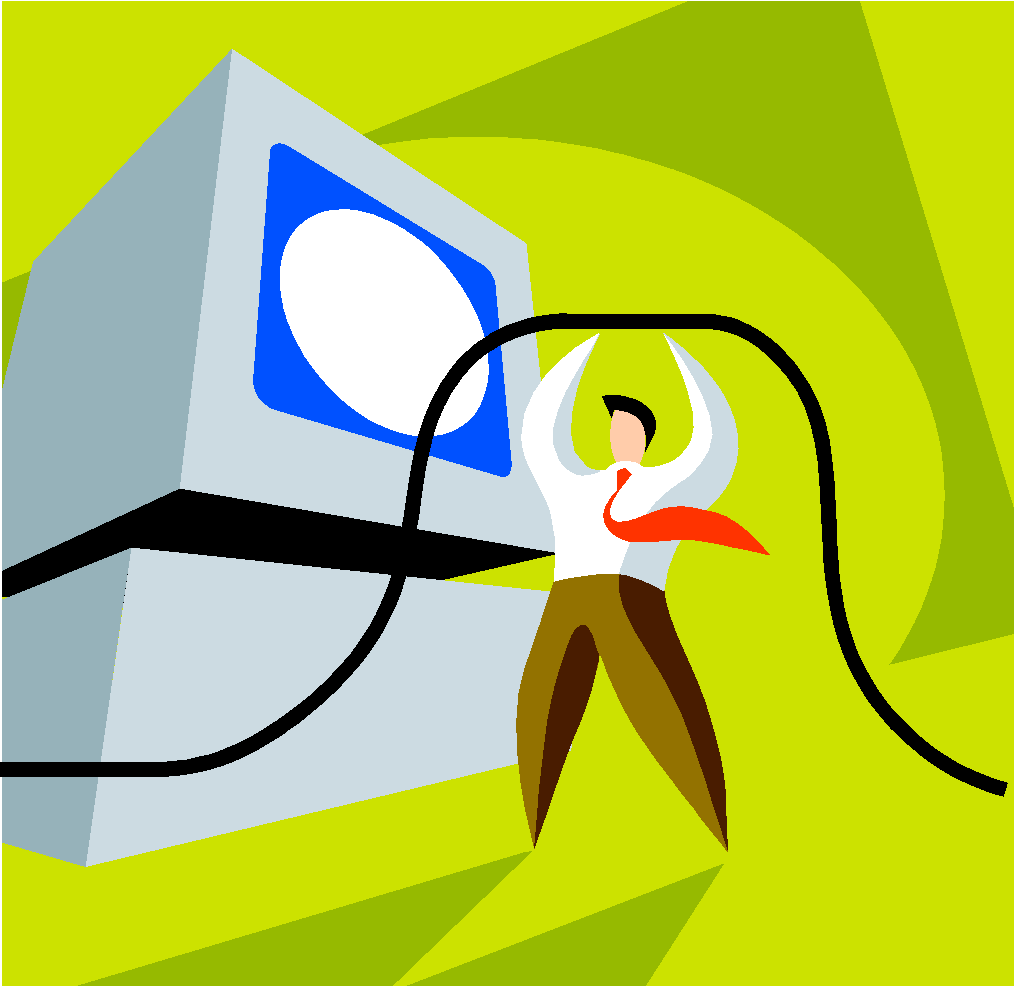 What should be done with cords?

What should be done with office machines?
Do not _____________ exits!
How many exits should be provided?  
Employees must be aware of ___________ and trained in ____________ procedures.
What forms of combustible materials exist? (3) 
Fire _________ and alarms must be conspicuously _________ and accessible.
Improper _________ of materials can cause ____________ disorders such as sprains, strains, and inflamed joints.Office materials that are improperly __________ can lead to hazards such as objects __________ on workers, poor visibility, and fires.Explain how office furniture can contribute to injuries in the workplace.Don’t _________ back in an office chair with your feet up.
What two rules must you follow about filing cabinets?Keep desk drawers ___________ when not in use.
Equipment must be properly ____________ to prevent shock injuries.
Cords should not be ____________ over nails, hooks, or other sharp objects.
What two hazards may result from using a copy machine?Avoid wearing ________ or ___________ clothing or accessories around machinery with moving parts.
Paper cutters - Keep blade _________ when not in use.
A ___________ should be provided and fingers kept clear.
What health concerns do computer monitors involve? (List two)Proper ergonomic design should be tailored to prevent discomfort.  List three factors to consider: Sources of air pollution in the office include both _______________ (e.g.,mold spores) and ______________ (e.g., cleaning fluids).
Lighting problems in the office include (list four)Noise sources in the office include: What did you learn new today?